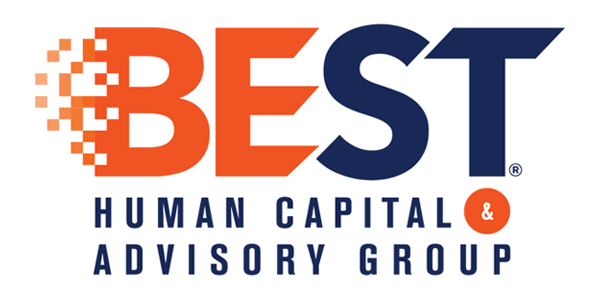 COVID-19 Self-Certification Prior to Shift Employer Instructions and GuidelinesThe following form can be used to certify employees before the beginning of their shift. To assist employers when receiving questions from employees when completing the form:Employees who exhibit symptoms or are unable to self-certify should be directed to leave the worksite and seek medical attention from their health care provider. An employee should be urged to follow CDC guidelines, including:Staying home until it is determined that the employee is safe to return to work. Returning to work when the employee is free of fever (100.4° F or higher) and any other symptoms for at least 72 hours, without the use of fever-reducing or other symptom-altering medicines (e.g., cough suppressants). NOTE:  Some states have different thresholds for what constitutes a fever, e.g., 99.5° F or higher, so consult state and local return-to-work guidelines. Critical infrastructure designated workers may operate under a different set of CDC guidelines that relaxes the return-to-work standards to "ensure continuity of operations of essential functions." Essential infrastructure workers may be permitted to continue working following potential exposure to COVID-19, provided they remain asymptomatic and additional precautions are implemented to protect the workers and the community. Employers should take careful note of the following as it impacts compliance with various existing employment laws:The Americans with Disabilities Act (ADA) typically prohibits inquiries around specific health conditions by an employer. However, an employer may ask employees questions about their medical condition as it relates to COVID-19 under the direct threat exception. These questions should be directly related to COVID-19 symptoms only.Employers should educate their supervisors and employees on the symptoms of COVID-19 and require the employees to self-report and leave the workplace if they begin to experience symptoms. Supervisors should be trained on how to handle health concerns from employees.Please refrain from providing health advice; instead, counsel the employee to consult with their health care provider with any questions or concerns they may have.It is permissible for an employer to take an employee's temperature before entry into the workplace. While measuring an employee's body temperature is considered a medical examination, which is generally not allowed under the ADA, the CDC and state/local health authorities have acknowledged the community spread of COVID-19. As a result, the guidance in the EEOC's Pandemic Preparedness In The Workplace And The Americans With Disabilities Act provides that employers may implement temperature-screening measures for employees and others entering the establishment. It is also important to remember that some people with COVID-19 do not have a fever, and some people with a fever do not have COVID-19.Encourage sick employees, whether they have COVID-19 symptoms or not, to leave the workplace and go home.Ensure the employee fills in this form completely. Clear up any ambiguities or unclear statements with the employee.WarningsThese self-certification forms must be treated as a confidential medical record in compliance with the Americans with Disabilities Act (ADA) and contain protected health information (PHI) according to the Health Insurance Portability and Accountability Act (HIPAA).  Appropriate filing and record retention in compliance with EEOC guidelines must be maintained.Employers should not require employees to provide a health care provider's note to validate the employee's diagnosis or to return to work because health care providers and medical facilities may be extremely busy and not able to provide such documentation in a timely manner.  Employees should remain at home until they are no longer experiencing COVID-19 symptoms.For additional COVID-19 Leadership Resources and Information, or for HR expertise as it pertains to normalizing your operations, visit our web site at:  https://bhcagroup.com/advisory/coronavirusCOVID-19 Self-Certification Prior to Shift FormPrior to the start of each work shift, [Company Name] requires that all employees complete a COVID-19 self-certification. The certification must be clear and complete and returned to [Appropriate HR person/supervisor] before an employee can start their work shift.[OPTIONAL: [Company Name] may measure employees' temperatures prior to entering the work premises. Measures will be made to conduct screenings out of public view and all results will be kept confidential to the extent required by law.]After reviewing an employee's self-certification, if [Company Name] believes that an employee is exhibiting COVID-19 symptoms, was exposed to COVID-19 or is unable or unwilling to self-certify, [Company Name] will ask the employee to immediately leave the work premises and seek medical attention and applicable testing by their health care provider. Employees are not to return to the work until cleared by a health care professional or are no longer experiencing symptoms for at least seven days.CertificationI [Employee Name], certify that the following statements are true and accurate:* 	"Close contact" means living in the same household as a person who has tested positive for COVID-19, caring for a person who has tested positive for COVID-19, being within six feet of a person who has tested positive for COVID-19 for about 15 minutes, or coming in direct contact with secretions (e.g., sharing utensils, being coughed on) from a person who has tested positive for COVID-19, while that person was symptomatic.I certify that the above statements are true and correct.Employee Name (Print): ______________________________________________Employee Signature: _________________________________________________	Today's Date: __________________StatementYesNoN/ACommentsFever of [100.4° F Fever or State Definition of Fever] or higherCough within the past 24 hoursShortness of breath within the past 24 hoursSore throatAny other symptoms associated with COVID-19 (e.g., loss of taste or smell, gastrointestinal problems, such as nausea, diarrhea, and vomiting)Close contact with an individual diagnosed or exhibiting symptoms of COVID-19*Received a positive test result or diagnosis based on symptoms for COVID-19Directed to self-isolate or quarantine by health care provider or public health official